营销管理与创新实战高级研修班——论世界营销、铸中国品牌【项目背景】世界已步入移动互联新时代！新时代孕育着颠覆传统的营销致胜之道。营销是企业经营的命脉！在市场竞争日益激烈的今天，企业营销如何搭上新媒体时代的快车？以实现模式创新和终端突围；如何快速构建强势品牌？以缔造非凡业绩；如何制定前瞻可控的营销战略？以成就商业帝国大版图。“营销管理与创新实战高级研修班”专为具有战略眼光、关注营销实战的企业高管量身设计，汇集权威营销学者思想精华，将经典营销理论和现代营销案例相结合，全面阐释盈利模式分析、营销战略创新、体验营销、新媒体营销、定位营销等精华内容。让您与营销大师零距离沟通，品味新时代的思维盛宴！会营销者得天下！本班旨在培养长青型企业商战领航人！ 【学习收益】 系统学习经典营销知识，激发营销创新灵感，缔造非常营销业绩，拓展人脉资源平台。【课程特色】    先进的教学模式：案例教学、实战模拟、师生互动。    权威的师资阵容：知名教授、实战专家、精英企业高管联袂执教。    绝佳的交流平台：讲座沙龙、同业精英交流、智慧碰撞、加强合作、资源共享。【招生对象】    董事长、总经理、营销总监、分公司经理、大区经理等渴望提升营销智慧的经理人。【课程设置】【学员活动】课余时间将结合授课安排及班级情况等酌情选择，组织丰富多彩的学员活动。【学制设置】 学制12个月，每两月集中学习3天。【学习费用】 36000/人【主办单位】 国家CIMS中心  【学员风采】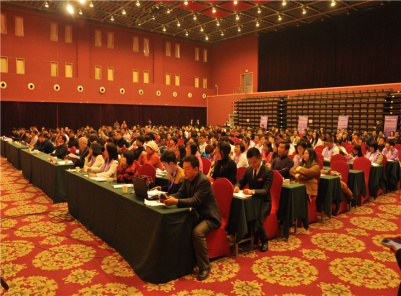 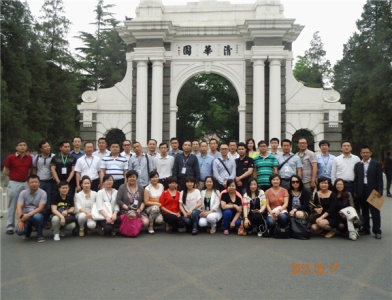 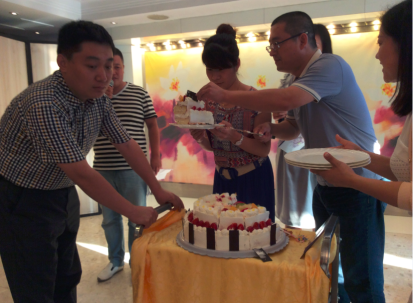 课堂剪影                   合影留念                   同学生日会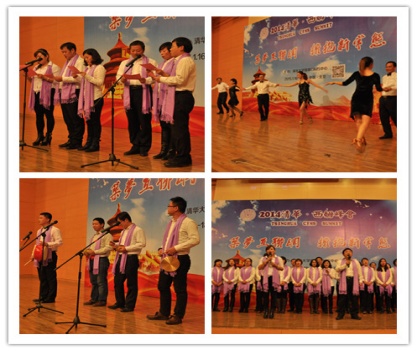 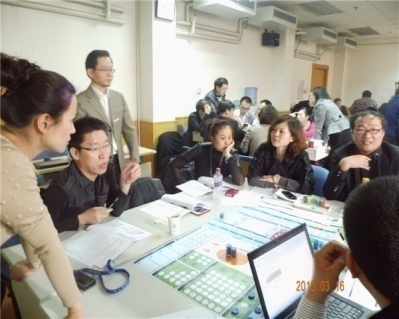 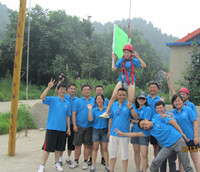 才艺展示                  沙盘模拟                  拓展训练             校方通用报名表第一单元：营销新思维创造奇迹第一单元：营销新思维创造奇迹专题一   大数据时代下营销战略创新专题二  盈利模式变革与公司治理结构大数据时代——信息爆炸与数据洪流品牌战略与渠道战略市场营销战略与竞争优势建立消费者洞察与市场竞争分析产业格局重构与全新利润区发现领先之道——颠覆性的创新盈利模式现代产权制度和公司治理结构盈利导向的激励与约束机制专题三  品牌创新与营销策划专题四  营销创新与整合营销全球化思维，本土化依托让产品创新彰显优势核心产品的运作规律营销策划的创意与方法新时代法制背后的核心——借势创新之路突破红海的营销新模式低成本传播和整合营销传播的营销技巧专题五  电子商务与全网营销策略专题六  互联网时代的商业模式创新互联网＋下传统企业转型升级的机会网络营销流量为王移动互联网思维与全网商业模式创新转型期如何塑造企业核心竞争力商业模式盈利点设计与重组风险投资如何判别企业价值行业瓶颈发掘与突破第二单元：营销管理实务练就内功第二单元：营销管理实务练就内功专题七   大客户拓展策略专题八  现代营销渠道与通路管理赢大客户者赢市场大客户是企业营销致胜的关键大客户营销的最高法则是信任商战大客户经典营销案例解读营销渠道的竞争优势和价值分析渠道运作的误区中国分销行业实例研究如何让经销商倾心于自己的品牌专题九   高效客户关系管理与深度营销专题十   危机营销与媒体应对客户关系建立、发展及长期维护CRM与市场营销—数据中出新思路量化的客户关系管理之市场分析、报表管理及销售漏斗分析成功客户关系管理案例分享媒体是把双刃剑积极的媒体关系管理成功危机事件处理案例解析危机公关实务问答专题十一  营销心理学与差异化营销专题十二  实战营销沙盘模拟——360度营销人格特征分析与因人而异的销售之道购买行为的心理过程及决策规律“望闻问切”读心术实战操练消费者动机与营销组合的制定制定营销战略建立营销组织管理营销渠道和营销计划控制竞争策略选择和基本财务技能第三单元：个人修炼打造优质团队第三单元：个人修炼打造优质团队专题十三   营销管理者财务素养修炼专题十四   管理沟通与谈判艺术非财务人员快速看懂财务报表财务报表涉及的管理问题三大财务报表利润的设计与来源高效沟通原则协调冲突与情绪管理谈判要领商务谈判的成功案例与实务专题十五  创新思维与管理专题十五  创新思维与管理创新与创新思维克服创新思维的障碍培养创新思维的方法运用创新思维管理团队第四单元：预见企业未来发展第四单元：预见企业未来发展专题十六   经济大势与热点分析专题十七   信息技术与大数据时代世界经济从低迷中复苏的分析判断中国经济周期分析判断中国经济战略机遇期企业转型时机把握最现代化经济形态——信息经济众包模式与社会化电商未来世界一切皆服务从小数据到大数据活动分享活动分享高端对话论坛热点专题沙龙研讨精彩演艺户外拓展训练趣味运动会学员企业产品&资源对接会温馨生日宴企业参访学习课程全名姓   名性   别出生日期民   族籍   贯职务/职称身份证号工作年限教育程度学    历毕业院校教育程度学    位专    业毕业时间付款方式银行汇款   现今付款   电子转账银行汇款   现今付款   电子转账公司名称电    话传   真手    机邮   编电子邮箱单位性质通信地址工作简历工作简历工作简历工作简历工作简历工作简历学习建议学习建议学习建议学习建议学习建议学习建议